INVITATION STAGE pôle préparation N2 Pau 8 au 10 MarsPrévoir Pique-Nique du Vendredi Midi !!!Retour: Retour au pôle le dimanche vers 21hObjets du stage :Hébergement : air bnb R1 Stage et Pôle : AUGU Lucas - polecdck16@gmail.com – 0623884993 Camion :  CDCK16 POLE + CDCK16 SPORT Prix :	180€ maximumLes factures seront envoyées au club après le stage et ajustées en fonction du bilan financier de celui-ci, le prix indiqué au-dessus correspond à l’estimation maximale du coup du stage.
Matériel :-	Bateau en bon état et aux normes (poids, taille…), affaire de sport.-	Affaire de kayak chaude et en double, affaires de pluies, matériels de kayak aux normes (40L de gonfles obligatoire pour TOUT les N2).-	Vêtements chauds, plusieurs rechanges... -	matériel pour garder des vidéos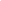 Inscriptions (A centraliser et à envoyer par le club uniquement)Coupon-réponse à envoyer par mail : AUGU Lucas - polecdck16@gmail.com – 0623884993La liste des inscriptions sera clôturée 29 février à minuitAucune inscription ne sera prise après cette date.Club :____________________________________________________Remplir la fiche de liaison sanitaire ci-après et l’autorisation parentale pour les mineurs ! Une par stagiaire.ATTENTION :Pensez à afficher l’invitation suffisamment tôt pour que les jeunes et les parents soient au courant du stage à l’avance- N’hésitez pas à leur transmettre par papier l’information du stage- La liste des inscriptions sera clôturée le 29 février à minuit, aucune inscription ne sera prise après cette date. Afin de confirmer la réservation de l’hébergement, la restauration…- Un mail peut suffire à : AUGU Lucas - polecdck16@gmail.com – 0623884993 - Les fiches de liaison sanitaire doivent absolument être fournies au plus tard le jour du départ sinon aucun départ ne sera possible !!! - Elles peuvent être envoyées par mail avant ou donner au début du stage.AUTORISATION PARENTALE (pour les mineurs uniquement)Je soussigné Mme, M ....................................................................................................................................Tuteur légal de ...............................................................................................................................................L’autorise à participer au stage organisé par le CDCK16 à Pau du 8 au 10 Mars 2024.Contacts téléphoniques (domicile, travail, portable) : .....................................................................................J’autorise le responsable du stage à prendre toute décision concernant une éventuelle intervention chirurgicale.N° de sécurité sociale : ………………………………………        Signature du tuteur légale (parents)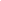 Fait à ................................................., le ........................... 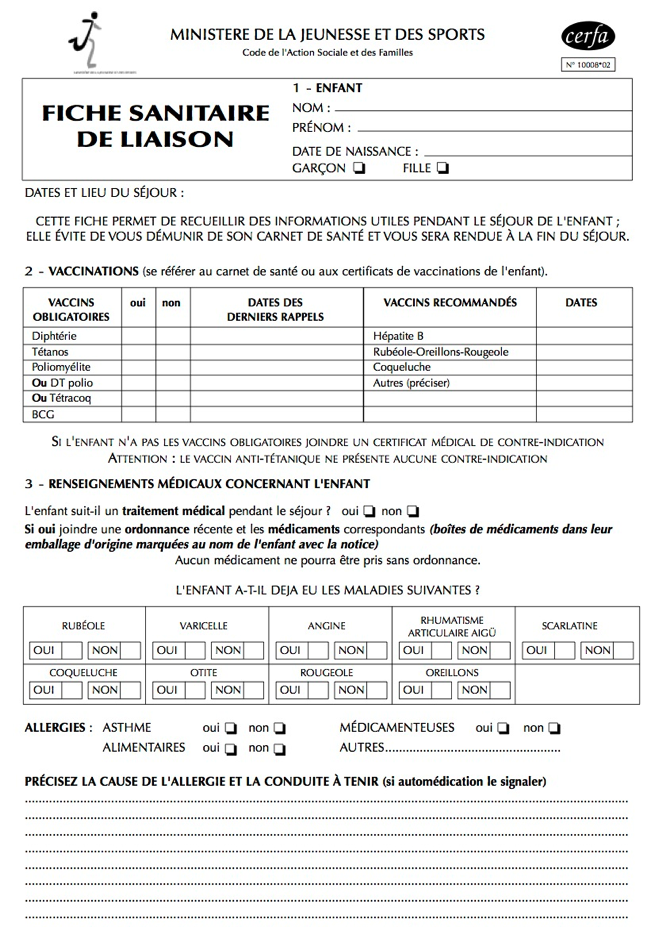 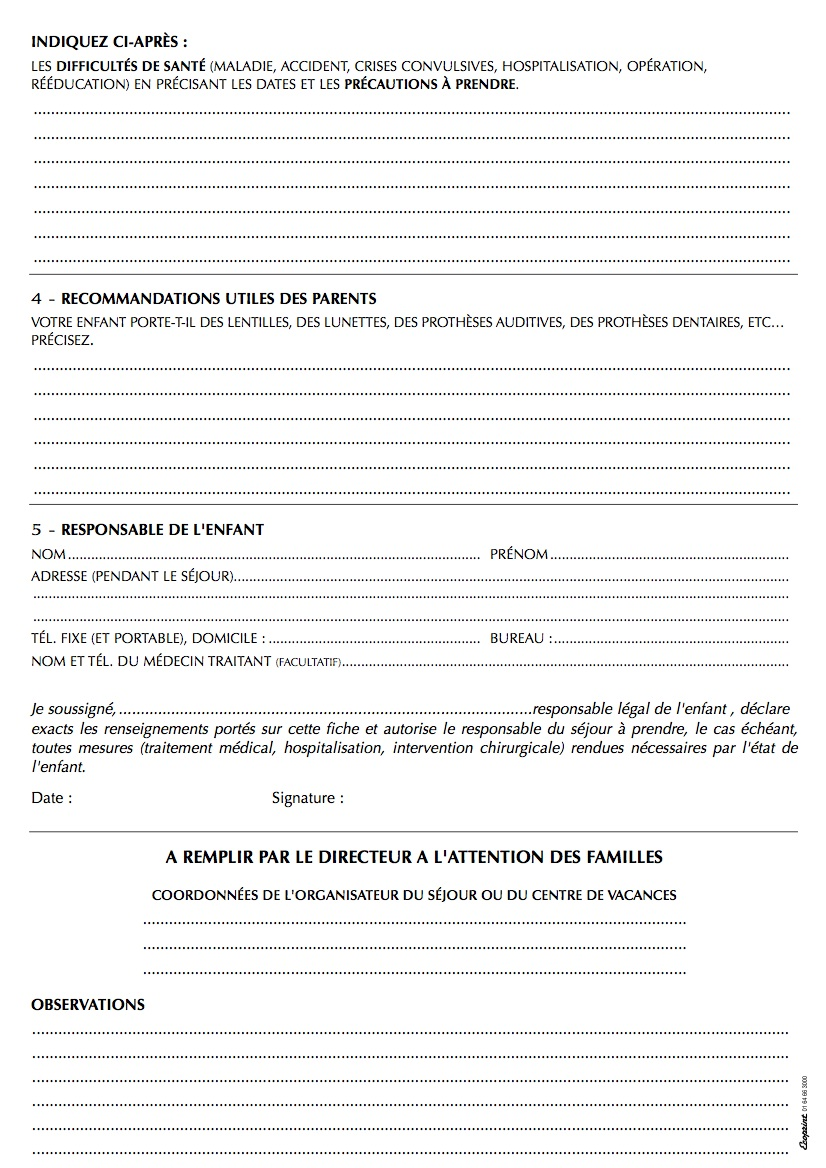 Public concernéN2 Charentais + U15 invités par l’entraîneurObjectifs du stagePréparation spécifique N2 PauNom, PrénomSexe (H/F)Date de naissanceNiveau de pagaie couleurGroupe souhaité :1 = Découverte2 = Développement en EV